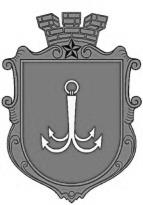                           ОДЕСЬКА МІСЬКА РАДА                                      ПОСТІЙНА КОМІСІЯЗ ПИТАНЬ ЖИТЛОВО – КОМУНАЛЬНОГО ГОСПОДАРСТВА ________________№_________________на №______________від______________20 травня 2022 року, 10:00Мала зала (вул. Косовська 2-Д)ПОРЯДОК ДЕННИЙ1.	Про результати опалювального сезону 2021 – 2022 рр. та про хід підготовки до опалювального сезону 2022 – 2023 рр.2.	Про фінансовий стан та виконання планів розвитку Комунальних підприємств Департаменту міського господарства Одеської міської ради («Теплопостачання міста Одеси»; ЕМЗО «Одесміськсвітло»; «Одеське електротехнічне експлуатаційно-монтажне підприємство»; «Сервісний центр»; «Міськзелентрест»; «Міські дороги»; «Одескомунтранс»; «Агентство програм розвитку Одеси»; «Одесміськелектротранс»).3.	Про проєкт рішення Одеської міської ради «Про надання згоди на передачу з державної до комунальної власності територіальної громади м. Одеси квартир, що передаються від Управління Державної служби спеціального зв’язку та захисту інформації України в Одеській області».пл. Думська, 1, м. Одеса, 65026, Україна